  MADONAS NOVADA PAŠVALDĪBA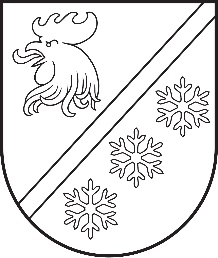 Reģ. Nr. 90000054572Saieta laukums 1, Madona, Madonas novads, LV-4801 t. 64860090, e-pasts: pasts@madona.lv ___________________________________________________________________________MADONAS NOVADA PAŠVALDĪBAS DOMESLĒMUMSMadonā2023. gada 28. septembrī							        	     Nr. 619									    (protokols Nr. 18, 65. p.)Par grozījumiem Madonas novada pašvaldības domes 28.02.2023. lēmumā Nr. 133 “Par Madonas novada pašvaldības izglītības iestāžu uzturēšanas izmaksu apstiprināšanu 2023. gadam”Saskaņā ar Ministru kabineta 28.06.2016. noteikumiem Nr. 418 „Kārtība, kādā veicami pašvaldību savstarpējie norēķini par izglītības iestāžu sniegtajiem pakalpojumiem” un Madonas novada pašvaldības 15.02.2022. noteikumiem Nr. 9 “Kārtība, kādā veicami pašvaldību savstarpējie norēķini par izglītības iestāžu sniegtajiem pakalpojumiem Madonas novada pašvaldībā”, saskaņā ar Madonas novada pašvaldības Finanšu nodaļas veiktajiem aprēķiniem izglītības iestāžu uzturēšanas izdevumos, ņemot vērā apstiprināto izglītojamo skaitu Valsts izglītības informācijas sistēmā uz 01.09.2023.Noklausījusies sniegto informāciju, ņemot vērā 14.09.2023. Izglītības un jaunatnes lietu komitejas un 19.09.2023. Finanšu un attīstības komitejas atzinumus, atklāti balsojot: PAR – 15 (Agris Lungevičs, Aigars Šķēls, Aivis Masaļskis, Andris Sakne, Artūrs Grandāns, Arvīds Greidiņš, Gatis Teilis, Gunārs Ikaunieks, Guntis Klikučs, Kaspars Udrass, Māris Olte, Sandra Maksimova, Valda Kļaviņa, Vita Robalte, Zigfrīds Gora), PRET – NAV, ATTURAS – NAV, Madonas novada pašvaldības dome NOLEMJ:	Apstiprināt Madonas novada pašvaldības izglītības iestāžu uzturēšanas precizētās izmaksas uz 2023. gada 1. septembri saskaņā ar pielikumiem.              Domes priekšsēdētājs				             A. Lungevičs	Seržāne 64860562ŠIS DOKUMENTS IR ELEKTRONISKI PARAKSTĪTS AR DROŠU ELEKTRONISKO PARAKSTU UN SATUR LAIKA ZĪMOGU